APES REVIEW GUIDEAP exam Table of ContentsPart 1:  Managing your TimePart 2:  Keys to passing the APES exam Part 3: Review Questions and Vocab ListsPart 4:  Case Study ConnectionsPart 5:  Reference SheetsThe six-week study planUse this calendar to help you systematically prep for the AP exam.  If you are a quick learner, use the lower suggested time.  If you take more time studying, use the higher suggested time.  You can also study other items such as the review books and apps.  I suggest you cross off or highlight items on the chart as you do them.  It’ll motivate you to see your progress!Study tips: Eliminate distractions.  Put your phone in another room. Don’t watch TV or have social media/games open on the computer while you use it.  Listen to classical or soothing music or none at all.  Find a quiet area.  Eat a healthy snack for brain power*As you look back at the material, highlight or make note of the topics you have trouble remembering.  You can ask for help during class and focus your studying in the end on the harder topics.** Bozeman website:  http://www.bozemanscience.com/ap-environmental-science Keys to Passing the APES Exam (Obviously this will not be the case this year. 45 Minutes of FRQ).Below are some general test-taking skills that should help you in this section.Free Response Questions Hints Overview of the types of questions There are three types of questions. An Analysis of a Data Set question where you interpret graphs, maps or charts.  One Environmental Problem question, you will have to read a document and answer questions/perform calculations based on that information as well as your general knowledge. There is one Experimental Design question. This question will involve formation of a hypothesis/null hypothesis, identification of variables and constants, and explanation of appropriate data collection.  Each question is graded on a 10-point scale. Some of the grading rubrics are set up to contain slightly more than 10 points (e.g., 11-13). However, you can only earn a maximum of 10 points on any one question.  Use a ballpoint pen with dark black ink. Task VerbsPay close attention to the task verbs used in the free-response questions. Each one directs you to complete a specific type of response. Here are the task verbs you’ll see on the exam:Calculate: Perform mathematical steps to arrive at a final answer, including algebraic expressions, properly substituted numbers, and correct labeling of units. Showing work is required.Describe: Provide the relevant characteristics of a specified topic.Explain: Provide information about how or why a relationship, process, pattern, position, situation, or outcome occurs, using evidence and/or reasoning to support or qualify a claim. Explain “how” typically requires analyzing the relationship, process, pattern, position, situation, or outcome; whereas, explain “why” typically requires analysis of motivations or reasons for the relationship, process, pattern, position, situation, or outcome. Also phrased as “give one reason.”Identify: Indicate or provide information about a specified topic, without elaboration or explanation.Justify: Provide evidence to support, qualify, or defend a claim and/or provide reasoning to explain how that evidence supports or qualifies the claim.Make a claim: Make an assertion that is based on evidence or knowledge.Propose a solution: Provide a proposed solution to a problem based on evidence or knowledge.Succeeding on the FRQsThe national average for the essay section will be about 50% correct (i.e., 5/10). It is very likely that you will not know everything, this is expected, but it is very likely that you do know something about each essay, so relax and do the best you can.  Don't panic or get angry because you are unfamiliar with the question.  Often they’ll pick topics from the news that you may or may not be familiar with.  You probably have read or heard something about the subject - be calm and think... look for classroom connections to the topics and use those clues to guide your answers.  Don't leave questions blank.  Each point you earn on an essay question is the equivalent of two correct multiple-choice questions, and there is no penalty for a wrong guess, bad spelling or bad grammar. Make an effort on every question! Don't Quit! You cannot list items in an outline form. Use normal sentence structure to give a list of items. Read all three questions first, before you attempt to answer them. Start with the question you find the easiest for you to answer, many times while answering one question, you will recall answers to other questions, write down this information so you don’t forget it.  Before you begin to answer any question, carefully reread the question, circle key words. Be sure to answer the question(s) asked and only those questions; and answer all parts of the question. If you are given a choice of parts to answer, choose carefully. It is best if you can answer the question parts in the order called for, but you don’t have to.  It is a great idea to label the parts "a", "b", "c", etc. as they are labeled in the question. You can always answer the earlier parts later and you don’t need to save space, just label the section. If you can’t answer all of the parts of the question, answer what you can, you get credit for what you write if it fits the rubric, some points are better than none. Outline the answer to avoid confusion and disorganization. Pay close attention to words used in the directions, such as describe, explain, compare, contrast, identify, support, provide evidence for, graph, calculate, etc., and be sure to follow those directions. If it asks for two examples, then only the first two are graded, if you give three and the first one is incorrect, then you won’t get that point. Extra points are usually available for elaboration, when they are given. Outlines and diagrams, no matter how elaborate and accurate, are not essays, and will not get you much credit, if any, by themselves, write the essay. If asked to draw a diagram, be sure to label the components carefully and correctly.Define and/or explain any terms you use. Say something about each of the important terms that you use. Rarely would the exam ask for a list of buzzwords. Write clearly and neatly. If the grader can’t read the answer because of penmanship, then you will more than likely receive a Zero (0) for the question. Go into detail that is on the subject and to the point. Be sure to include the obvious (for example, "light is necessary for photosynthesis"). Answer the question thoroughly. If you cannot remember a word exactly, take a shot at it, get as close as you can. Even if you don't remember the name of the concept, describe the concept. Remember that no detail is too small to be included as long as it is to the point. Be sure to include the obvious, most points are given for the basics anyway. Be concise. Be precise. This is a science test not an English test. Give examples whenever you can, but still be concise. Tips for the mathematical FRQ Do this FRQ last!  Save all the mathematical calculations for last since they take time.  Most math based FRQs have written questions following them.  You can earn significant amounts of points on these sections.  Often students get stuck on a math problem and run out of time to answer the easier points.  Answer the written portions first if you can and then go back and calculate last.On the math-  write out the formulas and show your work!  Many times, points are awarded for setting up the problem. If you provide only the answer and did not show how you obtained the answer, you will receive no points. Show all units!  Be really specific about what your numbers represent. Show all your calculations in the answer spaces.  You can use your question booklet to think through the problem but then show an organized solution in the answer booklet showing all your work. When they ask for experimental design…There have been several years where there has been an experimental design question.  You have a lot of practice with this in the lab!  Think through how we do experiments and write a full lab report.  Do all of those same actions on the FRQ.   If you are asked to design or describe an experiment, be sure to include the following: hypothesis and/or predictions identify the independent variable - what treatments will you apply identify the dependent variable - what will you measure identify several variables to be controlled (very important) describe the materials you would use to conduct the experiment.  Be specific! describe what you will actually do.  Give a specific list of steps you’d follow.describe how you will actually take and record data describe how the data will be graphed and analyzed state how you will draw a conclusion (claim-evidence-reasoning with comparison of outside sources) Your experimental design needs to be at least theoretically possible and it is very important that your conclusions/predictions be consistent with the principles involved and with the way you set up the experiment. When designing the experiment, I suggest you plan it backwards. Work from the expected result to the hypothesis. This is a great place to use the question booklet for planning.When they ask you to graph…set up the graph with the independent variable along the x-axis and the dependent variable along the y-axis mark off axes in equal (proportional) increments and label with proper units plot points and attempt to sketch in the curve (line) if more than one curve is plotted, write a label on each curve label each axis give your graph an appropriate title (what is it showing?) Science PracticesThe AP Environmental Science practices describe what a student should be able to do while exploring course concepts. The table that follows presents these practices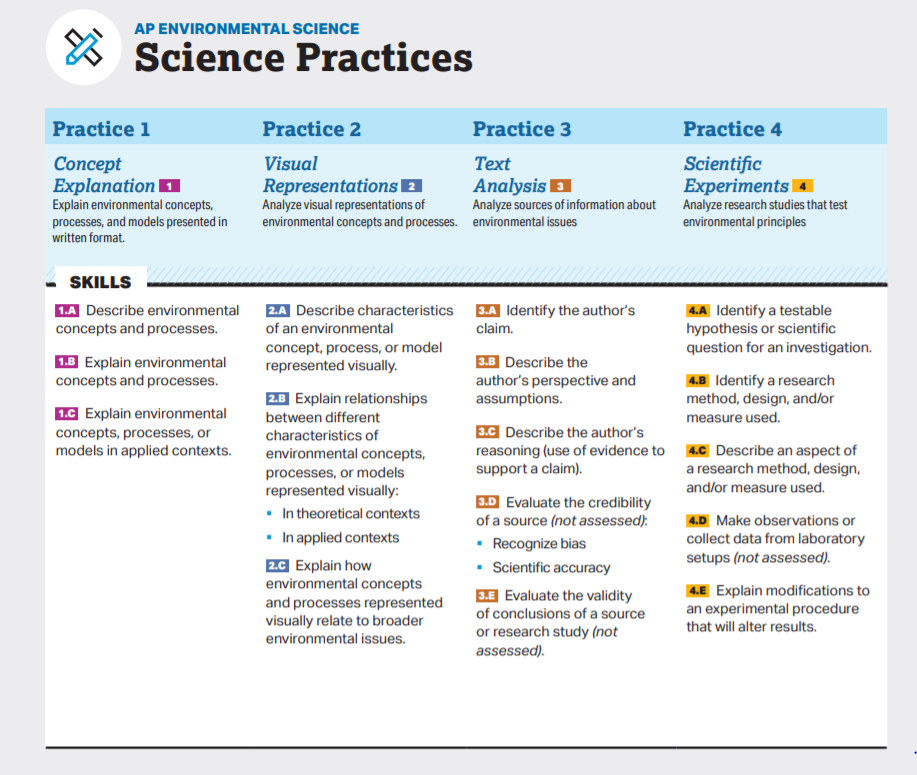 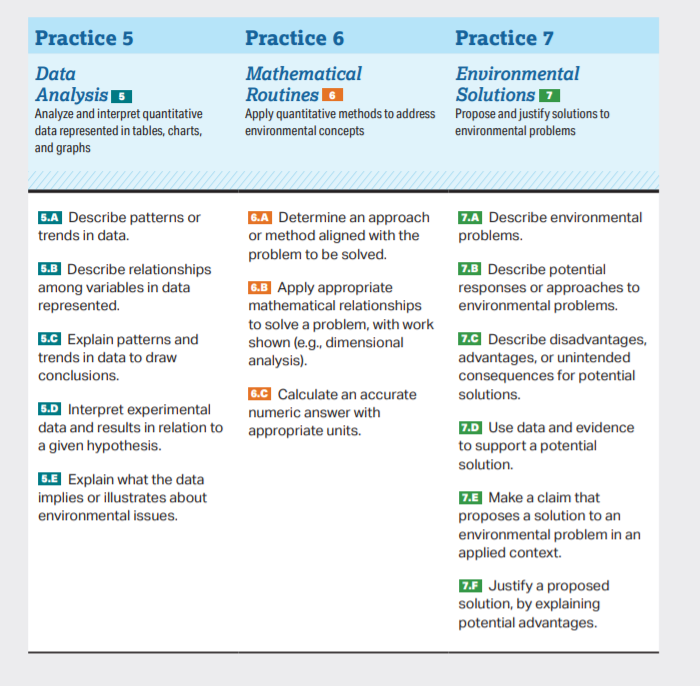 Topic OutlineUnit 1:  The Living World (6-8%)Vocabulary:  abiotic aerobic respiration ammoniaammonificationaquiferassimilationautotroph bacteria benthos biogeochemical cycle biomebiospherebiotic deciduous plants carbon cycle carbon sinkcarrying capacityclimax communitycoastal wetland commensalismcommunity coniferous trees coral reef deciduous plants decomposer denitrificationdetritivore detritus detritus feeder diffusionecology ecosystem energy productivity estuary eutrophicationfermentationfirst law of thermodynamics food chain food web freshwater life zones fundamental niche gross primary productivity (GPP) groundwater habitat herbivore heterotroph hosthydrologic cycle infiltration kilocalorie (kcal) law of conservation of energy law of conservation of matter leachinglimiting factor mutualismnet primary productivity (NPP) niche nitratenitrogen cycle nitrous oxidenitrogen fixation nitrogen oxidesnitrificationomnivore parasitismphosphatephosphorus cycle photosynthesis phytoplankton plankton precipitation predationprimary consumer primary productivity producer pyramid of energy flow riparian zones runoff scavenger second law of energy second law of thermodynamics secondary consumer species sulfur cycle sulfur dioxide (SO2) sulfuric acid (H2SO4) surface runoff surface water Symbiotic Relationshipsterrestrial tertiary (higher-level) consumers transpiration trophic level water cycle water table zone of aeration zone of saturation Review Questions:What are five biotic and five abiotic factors we might study in an ecosystem?  How might these impact the carrying capacity of an ecosystem?List and describe (or draw a picture and add captions) of the water cycle.  Which steps are humans most likely to interfere (intentionally or otherwise)?List and describe (or draw a picture and add captions) of the carbon cycle.  Which steps are humans most likely to interfere (intentionally or otherwise)? What would be the likely consequence(s) of such interferences?List and describe (or draw a picture and add captions) of the nitrogen cycle.  Which steps are humans most likely to interfere (intentionally or otherwise)? What would be the likely consequence(s) of such interferences?List and describe (or draw a picture and add captions) of the phosphorus cycle.  Which steps are humans most likely to interfere (intentionally or otherwise)? What would be the likely consequence(s) of such interferences? How is the phosphorus cycle different from the other biogeochemical cycles?Complete the following table for these biogeochemical cycles:Name the molecules that match each step of the nitrogen cycle: (FIXNAAD ANPAN)	Nitrogen fixation 				Nitrification 				Assimilation 				Ammonification				Denitrification 			For each of the following species interactions, define it and give a common example.What climatic patterns determine the type of biome an area will have?For each of the following biomes, identify a specific country in which each biome occurs in relative abundance:	Taiga 		___________________		Desert			Tropical rainforest		___________________		Temperate grassland			Tropical grassland		___________________		Coral reef			Temperate deciduous forest		Tundra		Fill out the chart below on the various biomes.List two environmental benefits of wetlands.Label the four major zones of life in the appropriate areas on the diagram representing a temperate lake in the box to the right.B. Energy Flow Write the balanced chemical equation for photosynthesis in the box on the right. Label the reactants and products.Write the balanced chemical equation for cellular respiration in the box on the right. Label the reactants and products.Perform the following calculation. Show all of your work. If the grasses on a 100-hectare area of grassland grow at an average rate of 1 cm/day, the average volume of grass that is added to the grassland each day is ____________ m3. If the density of the grasses that grow in the grassland averages 400 kg/m3, the net primary productivity is approximately _____________ g/m2/day or _____________ g/m2/year.The net annual primary productivity of a particular wetland ecosystem is found to be 8,000 kcal/m2 . If respiration by the aquatic producers is 12,000 kcal/m2 per year, what is the gross annual primary productivity for this ecosystem, in kcal/m2 per year?On the following food web, classify each species into its trophic level.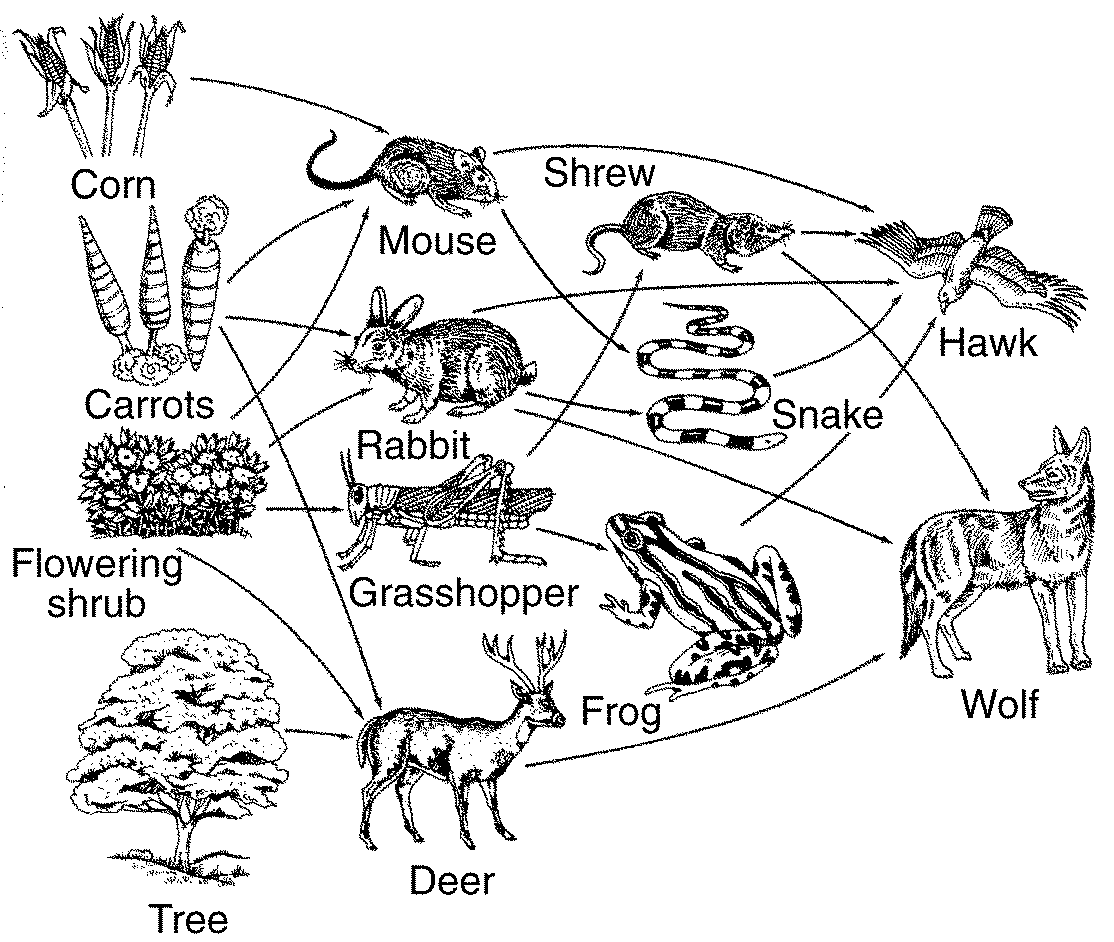 Next to the food web, draw an ecological pyramid using the food web above and determine the biomass of the deer if the wolf consumes 8943 kg. Label each trophic level in the pyramid.Explain how the law of conservation of matter relates to the cycling of carbon through a food web.How does Easter Island depict the flow of matter through an ecosystem?Before a group of volunteers planted 400 mangrove trees, the gross annual primary productivity of a particular wetland ecosystem is found to be 22,000 kcal/m2 . The trees have increased the gross primary productivity by 20%.  What is the new GPP of the wetland?Unit 2:  The Living World: Biodiversity (6-8%) Vocabulary:  adaptation alleleartificial selectionbackground extinction biodiversity biological diversity bottleneck effectclimax communitycompetitive exclusioncultural servicesecological diversity ecological niche ecosystem servicesendangered species edge effectendemic species evolution extinction fitnessfounder effectfundamental nichefundamental niche gene flowgene poolgeneralist species genetic diversity genetic driftgeographic isolation habitat inbreeding depressionindicator speciesinterspecific competitionintraspecific competitionisland biogeographykeystone specieslimiting factor mass extinction mutationnatural selection niche pioneer speciespopulation provisional serviceprimary successionrange range of tolerance realized niche regulating servicereproductive isolation resource partitioningsecondary successionShannon Indexspecialist species speciation species species evennessspecies diversity species richnesssupporting servicestheory of evolution Review Questions:Match the following:generalist species			Zebra mussel	specialist species			Galapagos tortoiseinvasive species			American Alligatorkeystone species			Tiger salamanderindicator species			Norway rat                      f.     endemic Species			Giant PandaContrast genetic, ecosystem and species biodiversity.If a forest is fragmented due to deforestation, explain how the edge effects impact species diversity and population sizes.   What are two ways to reduce habitat fragmentation?Ecosystem Diversity Explain how preserving biodiversity is directly related to the availability of natural capital.Explain how biodiversity increases the survival of a species during the process of natural selection and evolution.What is the bottleneck effect? What is the founder effect? Provide an example of each and explain what happens to the representation of alleles in the gene pool.Answer the question below and explain why each answer choice is correct or incorrect.A farmer observes that increasingly higher concentrations of a particular pesticide have been required each year over the past ten years to achieve the same level of effectiveness on a specific insect pest. Which of the following best helps explain the observation?Some individual insects live longer than others and pass on traits acquired during their lives.Only the most aggressive and territorial insects survive and reproduce.Some individual insects are more likely than others to survive and reproduce due to their inherited traits.Some individual insects produce many offspring, and thus their offspring live longer.Some individual insects reproduce before the pesticide is applied, thereby avoiding its harmful effects.Compare/Contrast natural selection and artificial selection.Two islands, different distances from the mainland have different rates of extinction, this is explained by the theory of island ________________________. Complete the following table:What are three examples of keystone species?  Why are they so important?Why are amphibians often considered an indicator species?Contrast primary and secondary ecological succession.  What types of events cause each?  Contrast the pioneer species found in each.Unit 3:  Population 10-15%Vocabularyage structure baby bustbaby boombiotic potential birth rate carrying capacity (K) competitorscrude birth rate crude death rate death rate demographic transitiondemography density dependent factorsdensity independent factorsdeveloped country developing country doubling time growth rateecological footprint economy emigration environmental degradation environmental ethics environmental resistance environmentally sustainable economic development exponential growth family planning famine fertility globalization gross domestic product (GDP) immigration industrializationinfant mortality rate K-Selected Species J-curveless developed country (LDC) life expectancy limiting factor linear growth logistic growth malnutrition more developed country (MDC) natural capital opportunistovernutrition overshootper capitapopulation density population dispersion population distribution population dynamics population momentumpopulation size post industrialpost- reproductive agepoverty pre-industrialpre-reproductive agepost-industrialreplacement-level fertility R-Selected Species rule of 70 S- curvesurplussurvivorship curve total fertility rate (TFR) transitionalA. Population Biology Concepts Use the axes to the right for the following: Draw and label a line that represents linear growth.Draw and label a line that represents exponential growth.Label carrying capacity (k)List the four most populated countries in the world.__________________________		(3)		__________________________		(4)		On the axes below, draw a line showing a population that exemplifies logistic growth. (s-curve) and label the carrying capacity.In 1987, the population of Black Footed Ferrets in the world was 18 individuals.  By 1989 through captive breeding, the number rose to 120.  What percent change is this? (round to nearest whole %)There are 300 births in a population of 1800 mountain lions. What is the birth rate?Describe the three survivorship typesType 1:Type 2:Type 3:Fill in the chart below comparing R and K Selected SpeciesGraph the three survivorship types below. Label R- and K- selected species.  Label the environmental resistance and biotic potential. 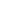 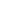 B. Human Populations In what regions of the world is population density the greatest concern?  How is population distribution a food and water security issue?Explain two reasons why a population can continue to grow even if fertility rates decrease.Perform the following calculations: (Show all of your work in a logical progression to the final answer.)A city has a population of 45,000 in 2012. If the population of the city grows at an annual rate of 3%, the year in which the population will reach 100,000 is _____________ and the year it will reach 200,000 is _____________.A country’s population was 9 million in 1992 and in 2012 it is 24 million. If the population grew at a constant rate, that percent rate of growth was _____________.The area of Chicago is 200,000 square kilometers. The population density is 100 people per square kilometer. What is the population of Chicago?India is doubling its population every 15 years. What is the growth rate of India?Write an equation for the rule of 70: 				Use the axes below to draw and label lines representing the birth rate, death rate and total population size during the idealized demographic transition of a country. Include, written directly onto the graph, an explanation for each change in the birth rate, death rate and total population size.On the axes below, draw and completely label four age-structure diagrams that represent slow growth, rapid growth, negative growth, and zero population growth (include labels on the x- and y-axes)Contrast the types of disease you find in developed countries versus undeveloped countries.What happens to the birth rate, death rate, and growth rate for each of the demographic transitions?  Explain why these changes occur.Phase 1 (Preindustrial) – Phase 2 (Transitional) – Phase 3 (Industrial) – Phase 4 (Postindustrial) -Complete the following table by writing “high” or “low” in each box below.How is the stage of demographics directly related to the economy of a country? Contrast resource use in each demographic stage.Unit 4- Earth Systems and ResourcesVocabulary:A HorizonAlbedoaltitude asthenosphereatmospheric pressure B HorizonC Horizonclayclimate cold front condensationconvection currentconvection cellsconvergent plate boundarycore (Earth’s)Coriolis effectcrustdensitydivergent plate boundaryearthquakeE Horizonelevation erosionfront greenhouse effectgreenhouse gases groundwater gully erosion hot spotshumus hydrosphere igneous rockinfiltration inorganic compounds jet streamlatitude leaching lithosphere loams mantlemetamorphic rockmicronutrients mineral resource monsoons natural recharge O Horizonorganic compounds ozone layer parent materialpermeability porosity precipitation rain shadow effectrift rillring of firerunoff sandsedimentary rocksheetsiltsoil erosion soil horizons soil permeability soil porosity soil profile soil structure soil texture stratospheresubductionsurface runoff surface water tectonic platetemperature inversion terrestrial thermal inversion trade windstransform faulttranspiration troposphere upwelling warm front water cycle waterloggingwater table watershed weather weathering zone of aeration zone of illuviationzone of saturation Earth Science Concepts The approximate age of the Earth is _______________ years. 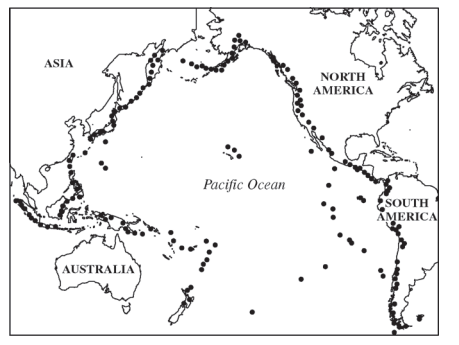 FRQ sample- Plate tectonic theory states that the Earth’s lithosphere is broken into very slowly moving pieces or plates.  Plate movements over vast stretches of time have led to the current orientation of our continents and oceans.  Individual events along plate boundaries, such as earthquakes and volcanic eruptions, pose periodic threats to human activity and ecosystems.  The “Ring of Fire” is a term that describes the location of increased seismic and volcanic activity around the margins of the Pacific Ocean basin.  On the map above, each dot represents a volcano or an earthquake.Japan, Indonesia and the Philippines are examples of volcanic island chains that have formed along subduction zones between plates in the western Pacific.Describe what happens when two tectonic plates collide along a subduction zone.ii. Explain how subduction leads to volcanic activity.Identify the following locations on the map above.Area that exhibits island arcsArea that exhibits a growing non-volcanic mountain chain due to upliftArea where new crust is being created at a divergent plate boundaryWhat causes seasons to occur in temperate zones?Describe how solar insolation shown at the right affects wind currents and precipitation patterns. 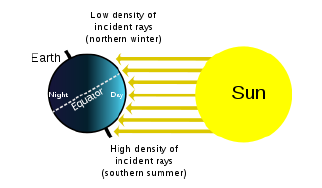 On the world atlas below, label the following:EquatorArctic circleAntarctic circleTropic of cancerTropic of CapricornPolar regionTemperate regionTropic regionNorthern HemisphereSouthern HemisphereLabel the major continents.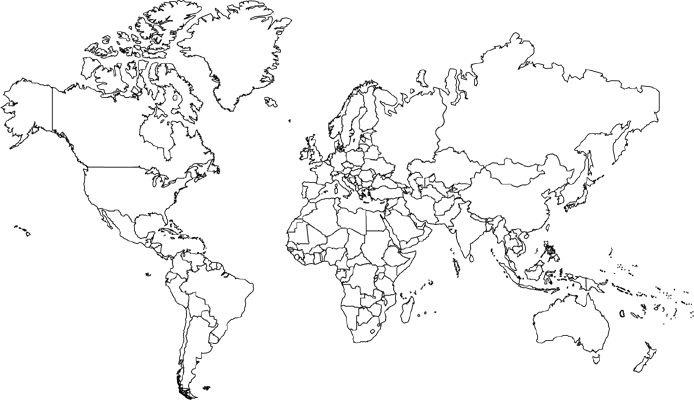 The Atmosphere Use the axes below for the following:Draw a line representing the Earth’s atmosphere.Label each layer of the Earth’s atmosphere and identify where the greenhouse effect occurs and the ozone layer is situated.The box to the right contains a crude depiction of a mountain, use it to sketch and label the essential attributes of a rain shadow. Include labels for the direction of the prevailing winds and nearest ocean.Describe how the ocean currents, temperature and gas concentrations are directly related to those of the atmosphere.  The acronym ENSO refers to _____________ _____________ _____________ _____________, a phenomenon that occurs in the _____________ Ocean. Describe the following diagram of the Coriolis effect.  How does the solar intensity and atmospheric convection currents influence the location of the major biomes?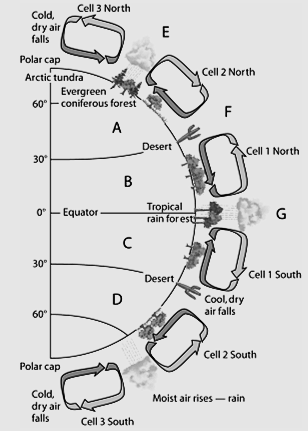 Using the following diagrams, explain what an El Niño event is and why it is significant. 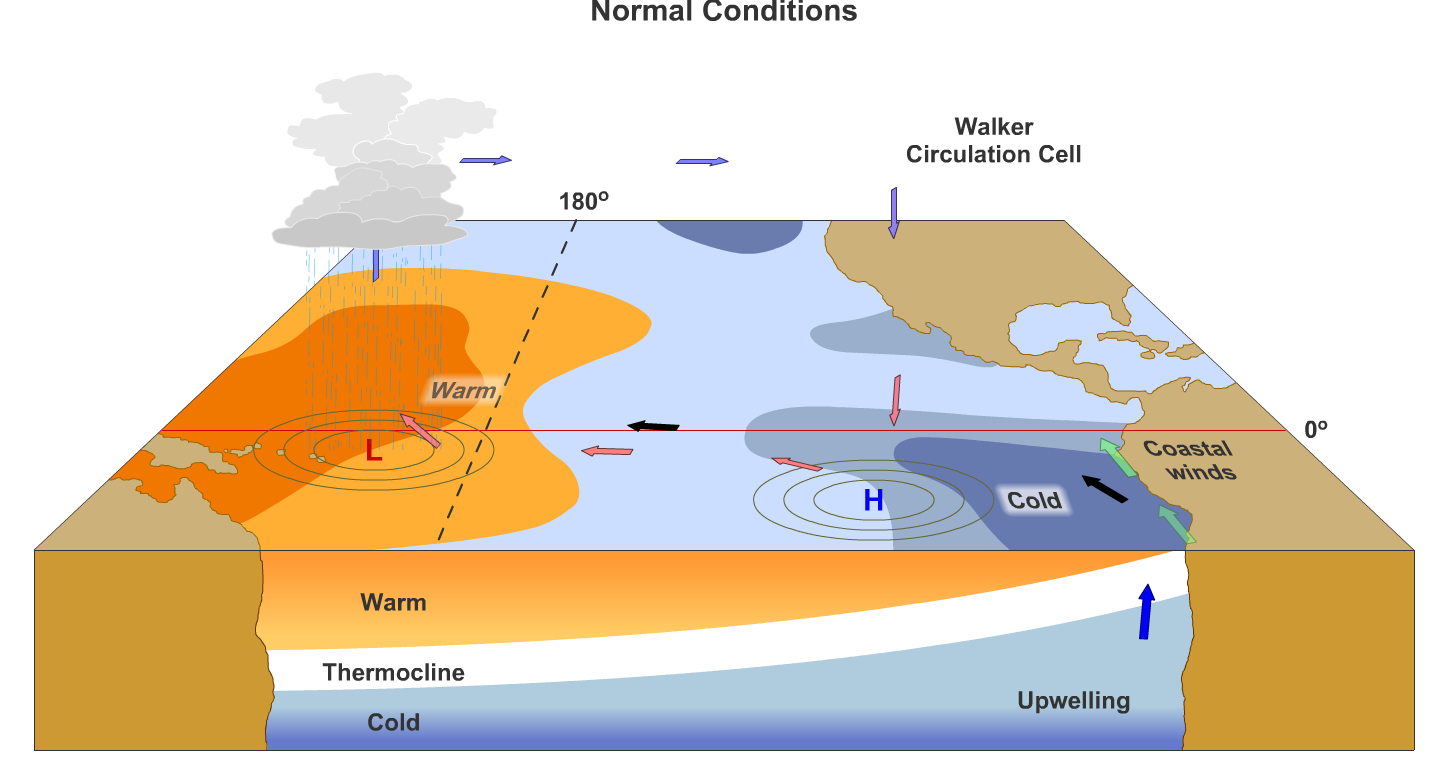 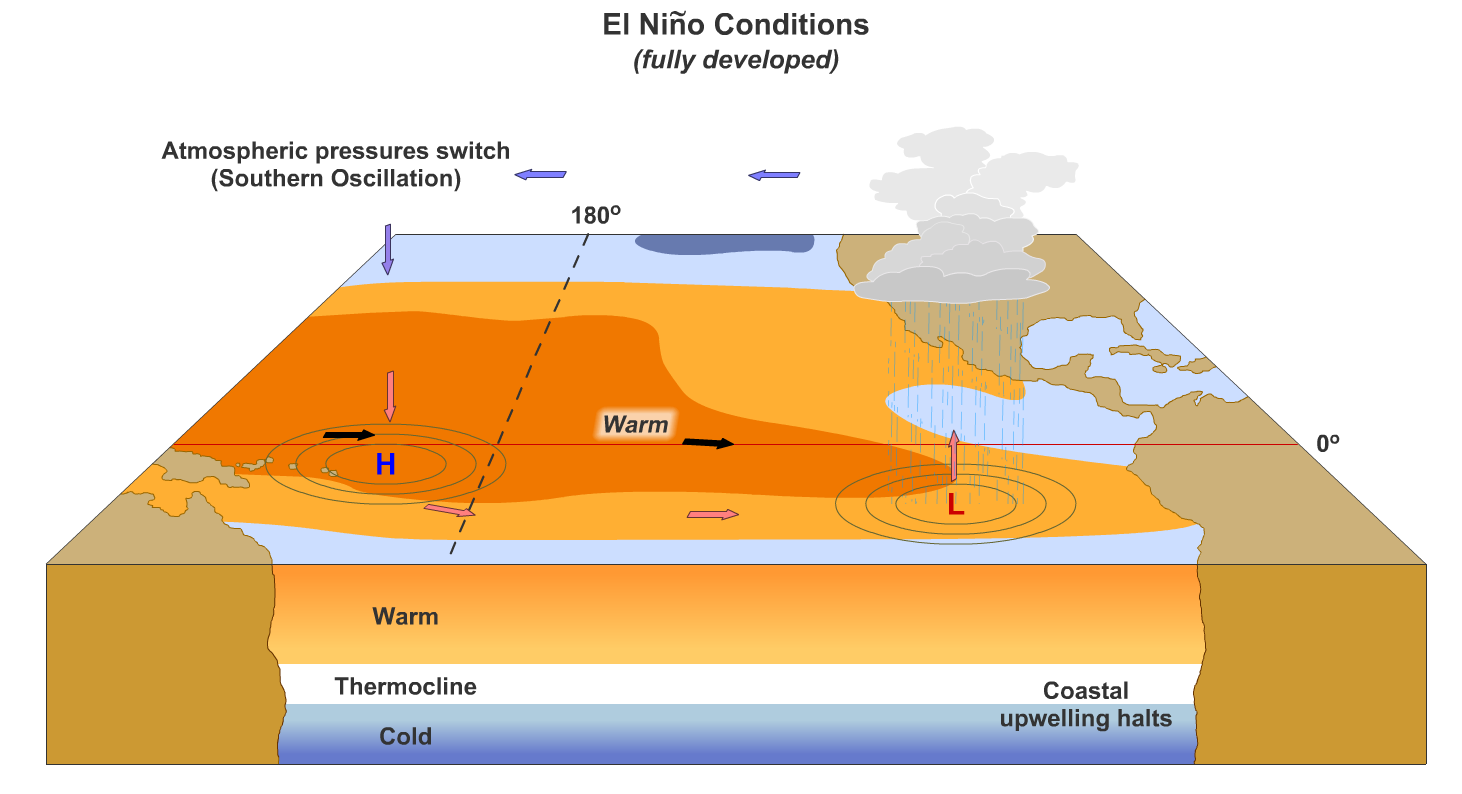 How does the Richter scale work? What does it measure?Soil and Soil Dynamics Explain the rock cycle.  What are the three types of rocks and the forces that convert one form to another?Contrast the processes of weathering and erosion. Which horizon do you find the following layers?  Add in a description of each: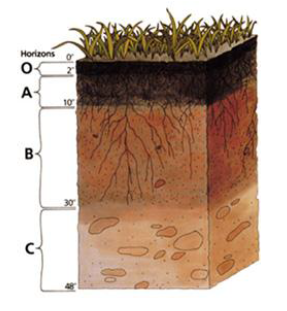 Eluviation layer _________Top soil __________Parent material _______Sub soil ________Leaf litter _____Identify the percent sand, silt, and clay for points (A) and (B) on the soil triangle below: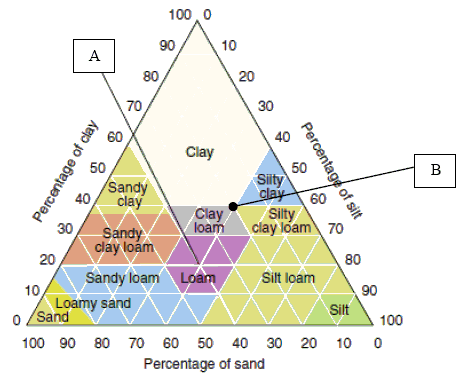 Identify three examples organic compounds and three examples of inorganic compounds.	(1) 				             (1)			Organic:	(2) 			Inorganic:	(2)			(3) 			(3)		Arrange the following particles in order of smallest to largest: clay, sand, silt(1) 		(2) 		(3) 	 Explain how each of the following anthropogenic issues contribute to erosion Agricultural practices Urban developmentRiver channelizationDeforestationMiningExplain what human activities lead toDesertificationSalinizationWhat strategies can be used in the following issues to conserve soil nutrients while preventing erosion, desertification and/or salinization? Agricultural practices Urban developmentRiver channelizationDeforestationMiningUnit 5: Land and Water Use 10-15%Vocabularyagricultural revolution agroforestry alley cropping anthropocentric aquaculture aquiferarable land area strip mining bathyalbenthosbiomagnificationbioaccumulationby-catchclear-cutting commercial inorganic fertilizer conservation conservationist conservation-tillage farming contour farming contour strip mining controlled burning conventional-tillage farming cost-benefit analysis (CBA) crop rotation desalinizationDesertificationDrainage basindredging ecological restoration euphoticenvironmentalist environmentally sustainable economic development environmentally sustainable society erosionestuaryeuphotic zoneeutrophic externalities CAFOfertility fertilizer fish farming fish ranching fishery food securityfungicide Green Revolutiongenetically modified crops (GMO)Gentrificationglobalization herbicide high-input agriculture human capital industrialized agriculture insecticide integrated pest management (IPM) intercropping land degradation land-use planning long line fishinglow-input agricultureintertidal zonemacronutrientmalnutritionmangrove forestmass transit maximum sustainable yield (MSY)mineral resource monocropping mountaintop removal Multi-Use Zoningnatural capital natural rechargeno-till farming old-growth forest open-pit mining ore organic farming overfishing overgrazing overnutritionpasture persistence pest pesticide planktonpolyculture polyvarietal cultivation rangeland reforestation reserves restoration ecology salinitysalinizationsecond-growth forest selective cutting strip cropping strip cutting strip mining subsistence farming subsurface mining surface mining sustainable agriculture sustainable development sustainable living sustainable society tailings tar sand terracing thermal stratificationtragedy of the commons undernutritionurban sprawl Urban Blightwatershedwater tablewetlandwilderness xeriscaping Unit 5- Review Questions- Land and Water UseA. Agriculture UUse the information in the diagram on the left, to answer the following: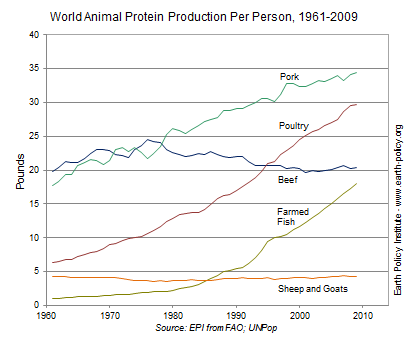 T1. The percent change in the per capita global production of protein from poultry between 1980 and 2000 was approximately ________.T2. The percent change in the per capita global production of protein from farmed fish between 1980 and 2000 was approximately ________.T3. The percent change in the per capita global production of protein from beef between 1961 and 2009 was approximately ________.Perform the following calculation. Show all of your work. If the grasses on a 100-hectare area of grassland grow at an average rate of 1 cm/day, the average volume of grass that is added to the grassland each day is ____________ m3. If the density of the grasses that grow in the grassland averages 400 kg/m3, the net primary productivity is approximately _____________ g/m2/day or _____________ g/m2/year.The number of km2 of Wilderness area increased from 4.0 X 104 to 6.0 X 104 in a decade.  What is the percent increase?Between 1950 and 2000, global meat production increased from 52 billion kilograms to 240 billion kilograms.  During this period, the global human population increased from 2.6 billion to 6.0 billion.Calculate the per capita meat production in 1950 and 2000Use the values from part a to calculate the change in global per capital meat production during this 50-year period as a percentage of the 1950 value.The acronym CAFO refers to _____________  _____________  _____________  _____________, which is important because:What is different about growing plants hydroponically?What was the Green Revolution and why is it important? The acronym GMO refers to _____________  _____________  _____________, which is:Arrange the following foods in order of highest to lowest in terms of global production: corn (maize); rice; wheat.(1) 		(2) 		(3) 	List four innovations that led to the Green revolution.	(1) 			(3)			(2) 			(4)		Explain what two issues can result from over- irrigation of crops in arid regions of the world.What is a monocropping?  What are two benefits of monocropping?  What are two consequences?Farmers in certain states lose 2.3 x 102 kg of topsoil in a year on average.  There are 4.5 x 103 farmers in this state.  How much topsoil is lost in this state annually?What is the Green Revolution?  What are three implications of the Green Revolution?Explain four methods of sustainable agriculture practices that help reduce erosion and desertification.Contrast industrial versus integrated pest management strategies of controlling pests.What are the main types of pesticides?  What does it mean when a pesticide is persistent?What is the pesticide treadmill?How does pesticide resistance occur?What is DDT? Why is it no longer used in the United States?What are the costs and benefits of pesticides use?What are the benefits of IPM?  Why might people be hesitant to utilize IPM?Explain what the FIRFA law protects you from. B. Forestry Perform the following calculations: (Show all of your work.) A rectangular area of forest that measures 20 thousand meters by 400 thousand meters has an area of ___________ square kilometers and ___________ hectares.A 2500-hectare piece of wild chaparral was bought by a developer to turn into homes.  The developer built homes on 1000 hectares and left the rest untouched.  What was the percent decline in wild chaparral?A company is importing rare tropical hardwood to manufacture furniture, list three laws, regulations, treaties, or acts that the company may have violated.	(1) 			(2)			(3)		In terms of biodiversity, contrast the health of an old growth forest versus a tree plantation that has remediated a deforested region. Describe the impact of natural forest fires on the health of a coniferous ecosystem.  How have humans learned to manage controlled burns to maximize the fire’s benefits?31.Describe the different methods of deforestation.  Rank them from most damaging to forest health to least damaging.Explain how national forest land is managed by the US Forest service.  Would you consider this land a common?  Why or why not?C. Rangelands 30. Explain how overgrazing can lead to desertification and a collapse of a grassland ecosystem.  What methods are used to avoid this issue?D. Other Land Use 31. For each of the following urban land development listed below, explain what issue(s) they create and what sustainable alternatives exist for each.  What economic and environmental issues are related to suburban sprawl?What is urban blight?  Is it a positive or negative feedback loop? Explain.For each of the following public and federal lands, explain their purpose and challenges. Contrast the difference between the following land management techniques:Preservation Remediation Mitigation Restoration E. Mining Explain where you find large reserves of the following mineral formations CoalOilNatural gasComplete the following chart.Strengthen this weak statement: “Mining causes pollution that may disrupt the environment.”What laws prevent mining issues such as acid drainage and the displacement of tailings?F. Fishing ________________________ is a technique typically used to harvest scallops, crabs, and shrimp from the sea floor.Contrast the environmental impact of dredging, bottom trawling and longline fishing.What is the Tragedy of the Commons?  How is it especially applicable to fishing?Why is overfishing such a difficult issue to solve in our oceans?  Explain the solutions or alternatives related to sustainable fishing practices.Explain the pros and cons related to aquaculture. What relevant laws and treaties prevent overfishing and preserve ocean species. What is maximum sustainable yield?  At which point on a population’s growth curve is it typically located?In a pasture of grass and other plants, the biomass of insects makes up 5000 kilograms. This is 5% of the total biomass of the pasture. What is the total biomass of the pasture? Set up the problem and solve below:Joshua trees in the Mojave Desert occupy 25% of a piece of land. The land has 450 hectares in total. How much land is made up of Joshua trees?Twenty percent of a forest is cut down. The forest area is 35,000 hectares. How many hectares of trees are left?Unit 6: Energy Resources and Consumption Active solar heating systemAnthracite coalBiofuelbiodieselbiomass bituminous coalbreeder nuclear fission reactor clean coalcoal cogeneration commercial energy sourcecontrol rodcoolantcontainment structurecrude oil decommissionedenergy energy efficiency energy productivity energy return on investmentfuel rodfrackinggeothermal energyhalf-life HydroelectricLEED programligniteliquefied natural gas (LNG) liquefied petroleum gas (LPG) natural gas nonrenewable resource nuclear fission nuclear fusion oil oil sandsoil shale ore passive solar systempeak demandpeatpetrochemicals petroleum photochemical photovoltaic cells (PV)radioactive wastereactorrefiningrenewable resource shale oil solar energy solar thermal systemsspentsubsidysubsistence energy sourcesynfuels synthetic natural gas (SNG) tailingstar sandthermal masstidal powerturbine Review Questions- EnergyA. Energy Concepts A Honda Civic can go 348 miles on average before it runs out of gas.  The tank holds 12 gallons of gas.  What is the car’s mpg?  (miles per gallon)A 75-Watt light bulb that is used for an average of 4 hours each day uses ___________ kilowatt-hours of electricity per year.	Show work:If the cost of gas is $2.50 per gallon and the average gas mileage of a car is 28 mpg, the cost of driving the car per mile is _____________ $/mi, or _____________ ȼ/mi.	Show work:When energy that is stored in fossil fuels are burned, it changes form.  Explain, using the law of thermodynamics, how energy forms change and what happens to it during the chemical change.What is the formula for Energy Return on Investment (EROEI)?  What does a larger EROEI value imply?  What is the capacity factor? -According to the U.S. Department of Energy, a typical home in the United States uses approximately 900kWh of electricity per month/  How many homes can a 500 MW Power Plant with a 0.9 Capacity Factor support? B. Energy Consumption Explain how the major types of energy use have changed in the following historical circumstances:Industrial RevolutionExponential growth of developing nationsAt present, what are the top five types of energy used globally?C. Fossil Fuel Resources and Use In the box to the right, list the ranks of coal in order from highest to lowest energy content. (indicate the direction in the box.)List seven products that are derived primarily from crude oil:Fracking is a common name for ______________  ______________ and it is a concern because…The acronym ANWR refers to _____________  _____________  _____________  _____________, which is important because:Perform the following calculations: (Show all of your work in a logical progression to the final answer.)A family has a total of 1800 Watts of light bulbs throughout their house, if they replace them all with LED light bulbs, which use 80% less energy, the family will now use _____________ Watts of electricity.	Show work:A space heater operates at 1600 Watts, if it is used for 10 hours each day for one week and the cost of electricity is 30 cents per kilowatt-hour, it will cost _____________ to operate the heater for the week.A carmaker improved the mpg of a model of car from 22 to 32.  What percent change is this?What are the advantages and disadvantages to using biofuels?On the following chart, summarize the environmental advantages/disadvantages of each energy sourceD. Nuclear Energy Explain how nuclear fission works. Explain how uranium is used to make electricity in a nuclear power plant. What are the safety issues associated with nuclear fission?  How do nuclear power plants reduce those risks?What happens during a nuclear melt down?  What are the roles of control rods and circulating water?Explain what happened at Fukushima and why it is significant? State where Chernobyl is located and explain what happened there. Perform the following calculation. Show all of your work. A radioactive cloud may contain Iodine-131, which has a half-life of 8 days. If the waste must decay to a concentration of less than 0.1% to be considered safe, it will take approximately ______ days to reach safe levels.The half-life of Cs-137 is 30.2 years.  If the initial mass of the sample is 100g, how much will remain after 120.8 years? WWhat are the issues related to radioactive wastes?  Explain the controversy surround Yucca Mountain as a waste disposal site.Contrast nuclear fusion and nuclear fission.  E. Hydroelectric Power In the box to the right, draw a diagram that illustrates how electricity is produced by a damHow are hydroelectric power plants used for flood control?  What issues are related concerning flooding and sediment at dams?How do hydroelectric power plants affect salmon populations?  What strategies do they use to account for this?What is tidal energy?  Why isn’t it used more widely for electricity generation?Why is electricity referred to as a secondary energy source?Compare Combined Cycle and Cogeneration.F. Energy Conservation List four things you could do to conserve energy.(1) 		(2) 		(3) 		(4) 	G. Renewable Energy List two species that may be threatened by the construction of a solar power tower in the California Desert.	(1) 	_____		(2)		________________ is the active element in most photovoltaic cells.In the box below, sketch a house and the surroundings of a house that is designed to make the greatest use of passive solar energy in the northern hemisphere. Include, inside the box, the location of both the winter and summer sun, and labels to indicate the compass direction that the house faces.Perform the following calculation. (Show all of your work in a logical progression to the final answer.) A family has a 85 m2 solar array on their house, which has an efficiency of 10%. If the average insolation on their array is 5 kWh/m2/day and their average cost of electricity is 30 cents per kilowatt-hour, the family has the capacity to produce _________ worth of electricity daily, and _________ annually, from the sun.Unit 7:  Atmospheric Pollution 7-10%Vocabularyacid acid deposition air pollution biotic pollution broad spectrum agentcarcinogendose response curveeffluentenvironmental degradation Environmental Protection Agency (EPA) environmental justicegreenhouse effect greenhouse gases hazeincinerationindustrial smog industrial wastenitrogen oxides (NOx) noise pollution nondegradable pollutant nonpersistent pollutant nonpoint source ozone (O3) ozone depletion ozone layer PANs particulates parts per billion (ppb) parts per million (ppm) parts per trillion (ppt) persistence persistent pollutant phytoremediationphotochemical oxidantphotochemical smogpoint source pollutant primary pollutant radon (Rn) risk assessmentsecondary pollutant smog stratospheric ozonesulfurous smogtemperature inversion thermal inversion toxicitytoxicologytropospheric ozonevolatile organic compounds (VOCs) Pollution Review QuestionsAir pollution What are primary pollutants?What are secondary pollutants?Complete the chart of air pollutants below:Identify significant sources of the following air pollutants.  Indicate if they are primary or secondary pollutants:	Formaldehyde: 	Radon: 	Mercury: 	Carbon monoxide: 	Nitrous oxide: 	Name the following:	SOX			N2 			NH4+ 			NOx 		NO2 is converted to N2 and O2 in a _____________  _____________, which also converts _____ to _____.Explain the causes of an urban heat island.In the area below, write a series of chemical reactions that leads to the formation of tropospheric ozone in photochemical smog.For each of the following substances, draw an arrow that points to an unambiguous location along the line, below, representing pH: orange juice; normal rain; ammonia; lime (calcium carbonate); sulfuric acid; acid rain; human blood.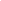 1	2	3	4	5	6	7	8	9	10	11	12	13	14pHExplain the cause of acid deposition and its major environmental effects How are heat islands and temperature inversions formed?  Why are they concerns related to smog? Explain how ozone is “good up high but bad nearby”.Why is indoor air pollution the most unregulated form of air pollution?  What sources of indoor air pollution are the biggest issues?Explain the remediation and reduction strategies for controlling radon in the home.Explain the main components of the Clean Air Act and other relevant air pollution laws Noise pollution What are the sources, effects and control measures of noise pollution?Must-Know Math Review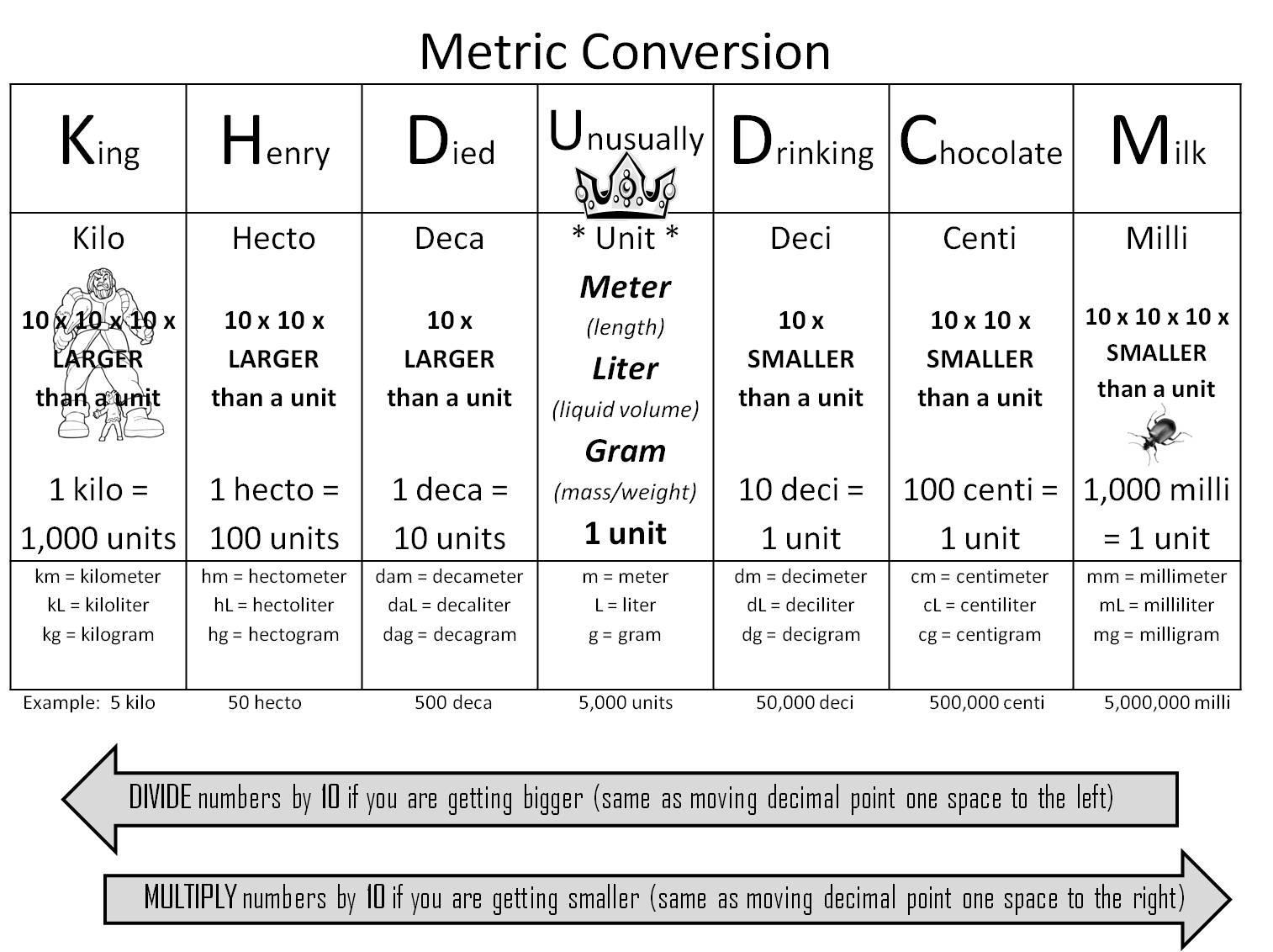 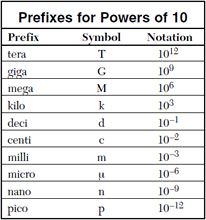 Six Week (ish) Study Planpg. 2Multiple Choicepg. 3Free Response Tipspg. 4The Mathpg. 5Experimental Designpg. 5Graphingpg. 5Major APES Themespg. 6Exam Topic Outlines and weightspg. 6Living Worldpg. 11Populationspg. 24Earth Systems pg. 11Land and Water Usepg. 28Energy Use and Consumptionpg. 34Pollutionpg. 39Global Changepg. 46Case Studiespg. 49Must know mathpg. 61Metric systempg. 62Week 1March 25Week 2April 1Week 3April 8Week 4April 15Week 5April 22Week 6April 29Time per day15-30 min15-30 min15-30 min30-60 min30-60 min60-90 minTopics to reviewEcologyEarth systems, Soil and AgricultureHuman Populations, Toxicology & WasteEnergy and MiningAir and Water pollutionEverythingPractice FRQsFound Publicly. Type “APES FRQ (YEAR) (NUMBER)” Answer keys have also been released.2000 #32010 #22014 #42009 #42005 #2 2004 #42008 #42003 #22000 #42008 #22012 #12011 #12009 #22008 #32013 #12011 #22007 #32006 #2Spend extra time on these conceptsNitrogen cycle, succession, primary productivity, invasive speciesEl Nino, soil texture, salinization, desertificationPopulation graphs and math, Bio-accumulation, IPMEnergy pros and cons; math; env. Impacts of miningEutrophication, water quality testing, climate change, pollutant source and effectBozeman science videos**http://www.bozemanscience.com/ap-environmental-science001, 007, 008, 009, 010, 011, 012, 035002, 003, 006, 016, 017, 018013, 014, 015, 021, 031, 032019, 022, 023, 024, 025, 026, 027, 028004, 005, 020, 029, 030, 033, 034Unit 1: The Living World - EcosystemsIntroduction to EcosystemsTerrestrial BiomesAquatic BiomesThe Carbon CycleThe Nitrogen CycleThe Phosphorous CycleThe Water CyclePrimary ProductivityTrophic LevelsEnergy Flow and the 10% RuleFood Chains and Food WebsUnit 2: The Living World - BiodiversityIntroduction to BiodiversityEcosystem ServicesIsland BiogeographyEcological ToleranceNatural Disruptions to EcosystemsAdaptationsEcological SuccessionUnit III. Populations (10 – 15%) Generalist and Specialist SpeciesK-Selected and R-Selected SpeciesSurvivorship CurvesCarrying CapacityPopulation Growth and Resource AvailabilityAge Structure DiagramsTotal Fertility RateHuman Population DynamicsDemographic TransitionsUnit IV. Earth Systems and Resources(10 – 15%) Plate TectonicsSoil Formation and ErosionSoil Composition and PropertiesEarth’s AtmosphereGlobal Wind PatternsWatershedsSolar Radiation and Earth’s SeasonsEarth’s Geography and ClimateEl Nino and La NinaUnit V. Land and water Use (10 – 15%) 5.1 The Tragedy of the Commons5.2 Clearcutting5.3 The Green Revolution5.4 Impacts of Agricultural Practices5.5 Irrigation Methods5.8 Pest Control Methods5.7 Meat Production Methods5.8 Impacts of Overfishing5.9 Impacts of Mining5.10 Impacts of Urbanization5.11 Ecological Footprints5.12 Introduction to Sustainability5.13 Methods to reduce Urban Runoff5.14 Integrated Pest Management5.15 Sustainable Agriculture5.16 Aquaculture5.17 Sustainable ForestryUnit VI. Energy Resources and Consumption (10 – 15%) 6.1 Renewable and Nonrenewable Resources6.2 Global Energy Consumption6.3 Fuel Types and Uses6.4 Distribution of Natural Energy Resources6.5 Fossil Fuels6.6 Nuclear Power6.7 Energy from Biomass6.8 Solar Energy6.9 Hydroelectric Power6.10 Geothermal Energy6.11 Hydrogen Fuel Cell6.12 Wind Energy6.13 Energy ConservationUnit VII. Atmospheric Pollution (7-10%) Introduction to Air PollutionPhotochemical SmogThermal InversionAtmospheric CO2 and ParticulatesIndoor Air PollutantsReduction of Air PollutionAcid RainNoise PollutionUnit VIII. Aquatic and Terrestrial Pollution (7-10%) Sources of PollutionHuman Impacts of EcosystemsEndocrine DisruptorsHuman Impacts on Wetlands and MangrovescvbnEutrophicationThermal PollutionPersistent Organic Pollutants (POPs)Bioaccumulation and BiomagnificationSolid Waste DisposalWaste Reduction MethodsSewage TreatmentLethal Dose 50% (LD50)Dose Response CurvePollution and Human HealthPathogens and Infectious DiseasesUnit IX. Global Change (15 – 20%) 9.1 Stratospheric Ozone Depletion9.2 Reducing Ozone Depletion9.3 The Greenhouse Effect9.4 Increases in Greenhouse Gases9.5 Global Climate Change9.6 Ocean Warming9.7 Ocean Acidification9.8 Invasive Species9.9 Endangered Species9.10 Human Impact on BiodiversityTraitCarbonNitrogenPhosphorusWaterImportance to lifeLargest reservoirMethods of transportCycle duration (long/short)Symbiotic RelationshipDefinitionTwo Examples of EachIndicate with a +/- which benefits and which is harmed, if applicableMutualismCommensalismParasitismCompetitionPredationType of BiomeTypical LocationTypical ClimateCharacteristic adaptations for survivalTropical Rain ForestPlants – Animals – Temperate Deciduous ForestPlants – Animals – Taiga (Boreal) ForestPlants – Animals – Tropical Grasslands (Savanna)Plants – Animals – Temperate Grassland (Prairie)Plants – Animals – Tundra(Cold Grassland)Plants – Animals – DesertPlants – Animals – Ecosystem ServiceDescription of ecosystem service and two examplesRegulatingSupportingCulturalProvisioningCharacteristicR-Selected SpeciesK-Selected SpeciesTypical Organism SizeTime to Reach Reproductive MaturityNumber of Offspring Per Reproductive EventGestational Time Reproductive Events in a LifetimeLife ExpectancyCharacteristicMore Economically Developed Countries (MEDCs)Less Economically Developed Countries (LEDCs)per capita GDPdegree of industrializationinfant mortality rateper capita fossil fuel useecological footprintgreenhouse gas emissionsrisk from heart diseaserisk from infectious diseasesType of BoundaryWhat happens?  What can result?  Give at leastone real world example.Draw a pictureDivergentConvergentTransitional (Transform)Urban land developmentIssueSustainable alternativeTransportation infrastructure Federal highway system Canals and channels Public landPurposeChallengesWilderness areas National parks National Wildlife refuges National Forests Wetlands Bureau of land management (BLM)Mining TechniqueDescriptionEnvironmental consequencesOpen-Pit miningSubsurface miningStrip miningMountaintop removalDrillingEnergy sourceAdvantagesDisadvantagesNuclearHydroelectric Solar electricity Hydrogen fuel cells Biomass Wind energy Ocean waves and tidal energy Geothermal CompoundSymbolHuman-Derived SourcesEffects/ImpactsSulfur DioxideNitrogen OxidesCarbon MonoxideParticulate MatterLeadOzoneVolatile Organic CompoundsMercuryCarbon DioxideThings to know…..Million= 106Billion= 109Mega= 106 (ex: 1,000,000 BTU/ 1 MBTU)Kilo= 103  (ex: 1000 watts/ 1 kW)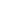 Half Life1   1/2  1/4  1/8  1/16  1/32  1/64 Population Stuff….Approximate population for:The world: 7.5 billionChina: 1.3 billionIndia: 1.3 billionThe US: 325 millionPer Capita = Per PersonPercentPercent is part divided by the whole times 100!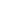 Primary ProductivityGross primary productivity - respiration = net primary productivityPopulation MathPopulation Density=Number of individuals/ areaGrowth Rate is a %B-D/ population size * 100Rule of 70DT = 70/ GRPercent Change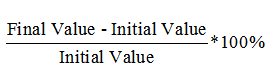 N-OOENERGYKWh= kilowatts * hoursEfficiency can be solved using ratiosALWAYS! EVERYTIME!SHOW YOUR WORK!Numbers must be labeled in the SET-UP (Use dimensional analysis!)Your numbers will be neat!If you can’t use scientific notation, count your zeroes when you multiply and reduce them when you divide. Double check!!Always make sure your answer makes sense!Label and identify your answers clearly!ALWAYS! EVERYTIME!SHOW YOUR WORK!Numbers must be labeled in the SET-UP (Use dimensional analysis!)Your numbers will be neat!If you can’t use scientific notation, count your zeroes when you multiply and reduce them when you divide. Double check!!Always make sure your answer makes sense!Label and identify your answers clearly!